TEXAS WORKFORCE COMMISSION
Workforce Development LetterTo:		Local Workforce Development Board Executive Directors		Commission Executive Offices integrated service area managers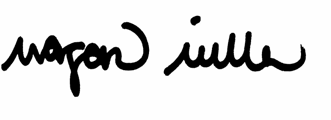 From:		Reagan Miller, Director, Child Care & Early Learning DivisionSubject:	Initial Job Search Child Care—UpdatePURPOSE: The purpose of this WD Letter is to provide Local Workforce Development Boards (Boards) with guidance on the implementation of child care for At-Risk parents engaged in job search at the time of eligibility determination or redetermination.d letterRESCISSIONS: WD Letter 13-21BACKGROUND:Under federal Child Care Development Block Grant (CCDBG) regulation 45 CFR §98.21(a)(2)(iii), states may initially qualify a family for assistance if the parent is seeking employment or engaging in job search and may end assistance after a minimum of three months if the parent has not found employment.nemployed parents who are looking for work   to receive child care subsidies under Texas Workforce Commission (TWC) Chapter 809 Child Care Services rule Additionally, CCDBG regulations set forth parameters for how states are required to establish the parent co-payment. Per 45 CFR §98.45(k)(2), co-payments must be based on family income and size. According to 45 CFR §98.21(a)(3), “Lead Agencies cannot increase family co-payment amounts, established in accordance with §98.45(k), within the minimum 12-month eligibility period….”PROCEDURES:No Local Flexibility (NLF): This rating indicates that Boards must comply with the federal and state laws, rules, policies, and required procedures set forth in this WD Letter and have no local flexibility in determining whether and/or how to comply. All information with an NLF rating is indicated by “must.” Local Flexibility (LF): This rating indicates that Boards have local flexibility in determining whether and/or how to implement guidance or recommended practices set forth in this WD Letter. All information with an LF rating is indicated by “may” or “recommend.”NLF:	Boards must be aware thatfamilies that do not meet the minimum participation requirements for At-Risk child care eligibility but that are otherwise eligible shall qualify for child care while searching for workNLF:	Boards must allow parents to self-attest their need for job search child care and that their family income is below 85 percent of the state median income.: isNLF:	Boards must be aware that at the end of the initial three months of eligibility, if the family still does not meet minimum activity requirements, care must be terminated.twoNLF:	Boards must be aware that if child care is terminated, the family must receive written notification, including parent rights and parent appeal rights, pursuant to §809.71 and §809.74, at least 15 calendar days before termination of child care.NLF:	Boards must be aware that if participation requirements are met within three months, eligibility will continue for a total of 12 months, inclusive of the three-month initial job search period. If participation requirements are met, staff will end the Job Search program detail and open a  program detail for the remainder of the 12-month time frame.LF:	Boards may extend an initial job search period for a maximum of 30 calendar days to ensure continuity of care while staff completes the paperwork to determine eligibility for a parent who has gained employment that meets activity requirements. Any extensions for the initial three months of eligibility must be clearly documented in  and will be counted in the total 12-month eligibility time frame. PSOC will remain at zero during the extension, ensuring that when PSOC is resumed it is based upon income .NLF:	Boards must not collect income information or activity hours for parents that qualify for Initial Job Search Child Care. However, Boards must collect all other eligibility information that is normally required for At-Risk child care, as outlined in TWC’s Child Care Services Guide, Section D-100. NLF:Boards must ensure that parents are aware of the requirement to report non-temporary changes in work attendance, including gaining employment, pursuant to §809.73. If a parent reports meeting the employment activity requirement within the three-month period, the Board must determine eligibility for continued care under At-Risk child care and collect required eligibility documentation for income and activity hours.NLF:	Boards must ensure that PSOC is initially assessed at the Board’s highest amount based on the family’s size and number of children in care. The initially assessed amount will immediately be waived, and no PSOC will be collected by the child care provider for the duration of the initial job search period. This provision includes two-parent families in which one parent is working but the participation requirement of 50 hours per week is not being met.NLF:	Boards must ensure that the initially assessed PSOC is documented in . The maximum PSOC amount, based on family size and the number of children in care, must be documented in  and communicated to the family.NLF:	Boards must be aware that if the parent begins to meet participation requirements within or by the end of the three months, PSOC must be reinstated either at the initially assessed PSOC or at an amount based on the actual family income, whichever is lower.NLF:	Boards must ensure that priority of service, as outlined in §809.43, is followed when serving initial job search cases.INQUIRIES:Send inquiries regarding this WD Letter to childcare.programassistance@twc.texas.gov.ATTACHMENTS:Attachment 1: Revisions to WD Letter 13-21 Shown in Track ChangesREFERENCES:Child Care and Development Fund, 45 CFR §98.21(a)(2)(iii), §98.21(a)(3) and §98.45(k)(2) Texas Workforce Commission Chapter 809 Child Care Services RulesTexas Workforce Commission Child Care Services GuideID/No:WD 13-21, Change  Date:Keyword:Child CareEffective:Immediately